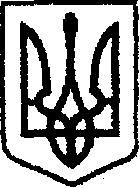 У К Р А Ї Н Ачернігівська обласна державна адміністраціяУПРАВЛІННЯ  КАПІТАЛЬНОГО БУДІВНИЦТВАН А К А ЗПро створення комісії	З метою повного, всебічного та неупередженого розгляду питань, пов’язаних з виконанням додаткових робіт, які виникатимуть під час будівництва об’єкта: «Амбулаторія загальної практики сімейної медицини (на 1-2 лікаря) по вул.Розумовських, в с.Лемеші Козелецького району Чернігівської області – будівництво» 	наказую:Створити комісію для розгляду питань, пов’язаних з виконанням додаткових робіт, які виникатимуть під час будівництва об’єкта: «Амбулаторія загальної практики сімейної медицини (на 1-2 лікаря) по вул.Розумовських, в с.Лемеші Козелецького району Чернігівської області – будівництво»Залучити до складу комісії відповідно до листа ТОВ «ГАРАНТТРЕЙД» від 17.10.2019  №926:Залучити до складу комісії: Затвердити склад  комісії згідно з додатком. Комісії протягом п’яти  робочих днів, з дня реєстрації звернення відповідальної особи за здійснення технічного нагляду, відповідальної особи за здійснення авторського нагляду або представника підрядної організації, проводити обстеження об’єкта будівництва: «Амбулаторія загальної практики сімейної медицини (на 1-2 лікаря) по вул.Розумовських, в с.Лемеші Козелецького району Чернігівської області – будівництво». За результатами обстеження та з урахування прийнятих у робочому проекті «Амбулаторія загальної практики сімейної медицини (на 1-2 лікаря) по вул.Розумовських, в с.Лемеші Козелецького району Чернігівської області – будівництво» проєктних рішень складати акт на додаткові роботи, а також у разі необхідності акт обстеження об’єкта будівництва, в якому вносити пропозиції щодо шляхів забезпечення виконання будівельних робіт на об’єкті будівництва: «Амбулаторія загальної практики сімейної медицини (на 1-2 лікаря) по вул.Розумовських, в с.Лемеші Козелецького району Чернігівської області – будівництво» та відображати обґрунтованість внесення змін до проекто-кошторисної документації. Зазначені акти подавати на розгляд та затвердження протягом п’яти робочих днів з дати підписання акту.Контроль за виконанням наказу залишаю за собою.Додатокнаказ начальника Управління капітальногобудівництва Чернігівської обласної державної адміністрації« 31 » жовтня 2019 року № 500СкладКомісії для розгляду питань, пов'язаних з виконанням додаткових робіт, які виникатимуть під час будівництва об'єкта: «Амбулаторія загальної практики Сімейної медицини (на 1-2 лікаря) по вул. Розумовських, в с. Лемеші Козелецького району Чернігівської області будівництво»Голова комісії:Шурик Р.В. 	Начальник відділу організації будівництва та технічного наглядуЧлени комісії:Рахманюк Д.В. 			Директор ТОВ «ГАРАНТТРЕЙД»Симоненко А.І. 			Спеціаліст по здійсненню технічного наглядуФень С.І.				 Головний інженер проекту ФОП Фень С.ІНачальник відділу організації будівництва та технічного нагляду 						Р.ШУРИКвід31. 10.2019 р.               Чернігів№500Рахманюка Д.В.Директора  ТОВ «ГАРАНТТРЕЙД»Феня С.І.Головного інженера проєкту ФОП Фень С.І.НачальникАндрій ТИШИНА